УКРАЇНАМИРНОГРАДСЬКА МІСЬКА РАДА ВИКОНАВЧИЙ КОМІТЕТРІШЕННЯ16.12.2020					Мирноград					   № 435Про затвердження графіку особистого прийому громадян керівництвом Виконавчогокомітету Мирноградської міської радита секретарем міської ради на 2021 рік	З метою створення необхідних умов для реалізації конституційних прав громадян на звернення, на виконання пункту 6 Указу Президента України від 07.02.2008 № 109/2008 "Про першочергові заходи щодо забезпечення реалізації та гарантування конституційного  права на звернення до органів державної влади та органів місцевого самоврядування", рішення Виконавчого комітету Мирноградської міської ради від 20.06.2018 № 177 "Про затвердження порядку організації проведення особистих прийомів осіб, які потребують безоплатної первинної правової допомоги, особистих, спільних, виїзних прийомів громадян та телефонного зв’язку з населенням "Гаряча лінія" з питань, що належать до компетенції Виконавчого комітету Мирноградської  міської ради", керуючись ст.40 Закону України “Про місцеве самоврядування в Україні”, Виконавчий комітет Мирноградської міської радиВИРІШИВ:	1. Затвердити графік особистого прийому громадян керівництвом Виконавчого комітету Мирноградської міської ради та секретарем міської ради на 2021 рік згідно з додатком.	2. Рішення Виконавчого комітету Мирноградської міської ради від 18.12.2019 № 404 «Про затвердження графіку особистого прийому громадян керівництвом Виконавчого комітету Мирноградської міської ради та секретарем міської ради на 2020 рік у новій редакції» (зі змінами від 17.06.2020 №176) зняти з контролю. 3. Контроль за виконанням цього рішення покласти на керуючого  справами Виконавчого комітету міської ради Оксану Новосельцеву.Міський голова								Олександр БРИКАЛОВ Додаток до рішення  Виконавчого комітетуМирноградської міської ради	16.12.2020		 № 435	Г Р А Ф І К особистого прийому громадян керівництвом  Виконавчого комітету Мирноградської міської ради  тасекретарем міської  ради на 2021 рікКеруючий справами Виконавчого комітету міської ради                                                                                   Оксана НОВОСЕЛЬЦЕВА№п/пПрізвище, ім'я, по-батьковіПосадаПрисутні на прийоміЧаси прийомуКалендарні дні проведення прийомуОлександр Брикалов Міський головаОксана Новосельцева керуючий справами Виконавчого комітету міської ради10.00-12.0010.00-12.00кожного понеділка громадська приймальня,І субота місяця Людмила Конько Секретар міської радиОксана Новосельцева керуючий справами Виконавчого комітету міської ради10.00-12.0010.00-12.00кожного   вівторка громадська приймальня,ІІ субота місяця Олександр Дмитрієв Заступник міського голови з питань діяльності виконавчих органів радиОксана Новосельцева керуючий справами Виконавчого комітету міської ради10.00-12.0010.00 – 12.00кожної середи громадська приймальня,ІІІ субота місяця Римма Дроздова Заступник міського голови з питань діяльності виконавчих органів радиОксана Новосельцева керуючий справами Виконавчого комітету міської ради10.00-12.0010.00-12.00кожного четверга громадська приймальня,ІV субота місяцяТетяна Ситник Заступник міського голови з питань діяльності виконавчих органів ради Оксана Новосельцева керуючий справами Виконавчого комітету міської ради10.00 – 12.00кожна  п’ятниця місяцягромадська приймальняСергій  ШевирьовЗаступник міського голови з питань діяльності виконавчих органів радиОксана Новосельцева керуючий справами Виконавчого комітету міської ради10.00 – 12.0010.00-13.00кожна  п’ятниця місяцягромадська приймальняV субота місяцяІрина Сущенко Заступник міського голови з питань діяльності виконавчих органів ради – начальник фінансового управлінняОлена Мешкова – заступник начальника фінансового управління – начальник відділу доходів 10.00 – 12.00кожна  п’ятниця місяцягромадська приймальня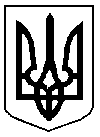 